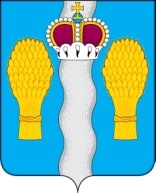 АДМИНИСТРАЦИЯ(исполнительно-распорядительный орган)муниципального района «Перемышльский район»ПОСТАНОВЛЕНИЕс. Перемышль «     »                     2023 г.                                                   № ___________ 	О внесении изменений в административный регламент предоставления государственной услуги «Предоставление ежегодной денежной выплаты гражданам, награжденным нагрудным знаком «Почетный донор России» или нагрудным знаком «Почетный донор СССР», утвержденный постановлением администрации муниципального района «Перемышльский район» от 03 мая 2023 г. № 350В соответствии с Федеральным Законом от 27.07.2010 года № 210-ФЗ «Об организации предоставления государственных и муниципальных услуг», руководствуясь Приказом Минздрава России от 11.07.2013 № 450н «Об утверждении», администрация муниципального района ПОСТАНОВЛЯЕТ:        1. Внести в Административный регламент предоставления государственной услуги «Предоставление ежегодной денежной выплаты гражданам, награжденным нагрудным знаком «Почетный донор России» или нагрудным знаком «Почетный донор СССР» на территории муниципального района «Перемышльский район», утвержденный Постановлением администрации муниципального района «Перемышльский район» от 03 мая 2023 года № 350, следующие изменения и дополнения: Абзац 1 пункта 2.2.1 подраздела 2.2 раздела II Административного регламента изложить в следующей редакции:         «Предоставление государственной услуги осуществляется органом местного самоуправления - администрацией муниципального района «Перемышльский район» в лице структурного подразделения - Отдела социальной защиты населения администрации муниципального района «Перемышльский район» (далее-ОСЗН)».Пункт 2.7.1. подраздела 2.7 раздела II Административного регламента изложить в следующей редакции:        «2.7.1. Оснований для отказа в приеме документов действующим законодательством не предусмотрено».1.3. Подпункт «б» пункта 2.8.1 подраздела 2.8 раздела II Административного регламента изложить в следующей редакции:         «б) к заявлению не приложены или приложены не все документы».	1.4. Пункт 3.3.15 подраздела 3.3 раздела III Административного регламента изложить в следующей редакции: 	«3.3.15. Срок регистрации полученных от Заявителя документов –  в течение 1 рабочего дня.В случае подачи документов в выходные, нерабочие или праздничные дни регистрация осуществляется в течение 1 рабочего дня, начиная с первого рабочего дня, следующего за выходными, праздничными или нерабочими днями. Срок принятия решения об отказе в приеме документов и возвращения Заявителю – в течение 5 рабочих дней со дня поступления в уполномоченный орган. Возврат заявления и приложенных к нему документов осуществляется с указанием причины возврата способом, позволяющим подтвердить факт и дату возврата.После устранения причины, послужившей основанием для отказа в предоставлении услуги, Заявитель вправе обратиться повторно для получения государственной услуги».1.5. Пункт 3.3.15.1. подраздела 3.3 раздела III Административного регламента исключить.1.6. Пункт 3.4.15 подраздела 3.4 раздела III Административного регламента изложить в следующей редакции: 	«3.4.15. Срок регистрации полученных от Заявителя документов –  в течение 1 рабочего дня со дня поступления в МФЦ.В случае подачи документов в выходные, нерабочие или праздничные дни регистрация осуществляется в течение 1 рабочего дня, начиная с первого рабочего дня, следующего за выходными, праздничными или нерабочими днями. Срок принятия решения об отказе в приеме документов и возвращения Заявителю – в течение 5 рабочих дней со дня поступления в МФЦ. Возврат заявления и приложенных к нему документов осуществляется с указанием причины возврата способом, позволяющим подтвердить факт и дату возврата.После устранения причины, послужившей основанием для отказа в предоставлении услуги, Заявитель вправе обратиться повторно для получения государственной услуги».1.7. Пункт 3.4.15.1. подраздела 3.4 раздела III Административного регламента исключить.1.8.  Пункт 3.5.15 подраздела 3.5 раздела III Административного регламента изложить в следующей редакции: 	«Срок регистрации полученных от Заявителя документов –  в течение 1 рабочего дня.В случае подачи документов в выходные, нерабочие или праздничные дни регистрация осуществляется в течение 1 рабочего дня, начиная с первого рабочего дня, следующего за выходными, праздничными или нерабочими днями. Срок принятия решения об отказе в приеме документов и возвращения Заявителю – в течение 5 рабочих дней со дня поступления в уполномоченный орган. Возврат заявления и приложенных к нему документов осуществляется с указанием причины возврата способом, позволяющим подтвердить факт и дату возврата.После устранения причины, послужившей основанием для отказа в предоставлении услуги, Заявитель вправе обратиться повторно для получения государственной услуги».1.9. Пункт 3.5.16 подраздела 3.5 раздела III Административного регламента исключить.1.10. Пункт 3.6.15 подраздела 3.6 раздела III Административного регламента изложить в следующей редакции: 	«Срок регистрации полученных от Заявителя документов –  в течение 1 часа со дня поступления в уполномоченный орган.В случае подачи документов в выходные, нерабочие или праздничные дни регистрация осуществляется в течение 1 часа, в первый рабочий день, следующий за выходными, праздничными или нерабочими днями. Срок принятия решения об отказе в приеме документов и возвращения Заявителю – в течение 1 рабочего дня со дня поступления в уполномоченный орган. Возврат заявления и приложенных к нему документов осуществляется с указанием причины возврата способом, позволяющим подтвердить факт и дату возврата.После устранения причины, послужившей основанием для отказа в предоставлении услуги, Заявитель вправе обратиться повторно для получения государственной услуги».1.11. Пункт 3.6.16 подраздела 3.6 раздела III Административного регламента исключить.Настоящее постановление вступает в силу со дня его официального опубликования в районной газете «Наша жизнь», подлежит размещению на официальном сайте администрации муниципального района «Перемышльский район», распространяется на правоотношения, возникшие с 03.05.2023 г.Контроль за исполнением настоящего постановления возложить на заместителя Главы администрации муниципального района «Перемышльский район» Спасову Т.В.Глава администрациимуниципального района                                               Н.В. Бадеева